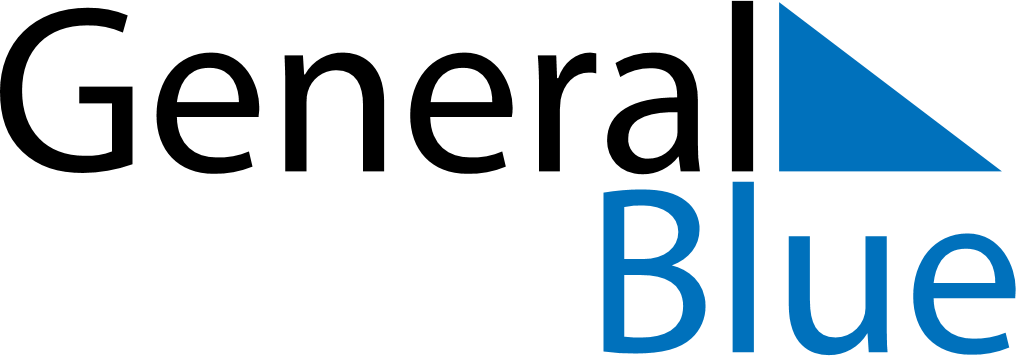 November 2027November 2027November 2027November 2027MexicoMexicoMexicoSundayMondayTuesdayWednesdayThursdayFridayFridaySaturday1234556All Souls’ Day78910111212131415161718191920Revolution Day (day off)Revolution Day2122232425262627282930